Društvo podeželskih žena Mirna Peč – pevska skupina Čebelice 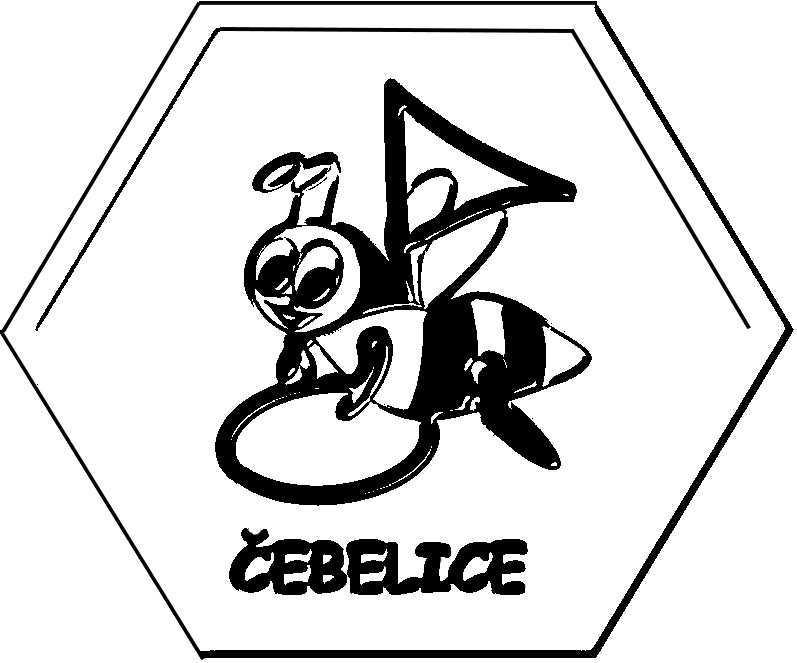 prireja8. SREČANJE LJUDSKIH PEVCEV IN GODCEVV nedeljo, 6. marca 2016, ob 15. uri v Kulturnem domu v Mirni Peči.NASTOPILI BODO:  Citrarka Tanja Zalokar z učenkami Ljudske pevke Šmarjetke iz Šmarjete Ljudski pevci Ivančani iz Ivančne gorice Ljudske pevke Rožce iz Dolenjskih Toplic Nejc Staniša  s pevci Mirnopeški harmonikarji Ljudske pevke Čebelice DPŽ Mirna PečPrisrčno vas vabimo, da  z nami preživite prijetno nedeljsko popoldne!Vstop prost!